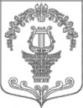 ПОВЕСТКА ДНЯзаседания совета депутатов МО Таицкое городское поселениечетвертого созыва                                                                               ПРОЕКТ              17-00 – 17-05-открытие заседания, утверждение повестки дня  и регламента заседанияПовестка дня:О принятии Устава муниципального образования Таицкое городское поселение Гатчинского муниципального района Ленинградской области»Докладчик: Фоменко Дмитрий Иванович – главный специалист администрации Таицкого городского поселения25  мая 2023 г.        17:00Администрация Таицкого городского поселения